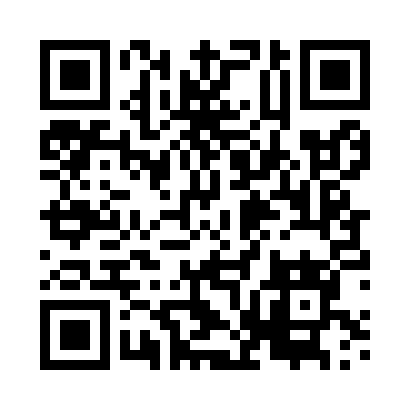 Prayer times for Kuczyna, PolandWed 1 May 2024 - Fri 31 May 2024High Latitude Method: Angle Based RulePrayer Calculation Method: Muslim World LeagueAsar Calculation Method: HanafiPrayer times provided by https://www.salahtimes.comDateDayFajrSunriseDhuhrAsrMaghribIsha1Wed2:345:1212:425:508:1210:382Thu2:295:1012:425:518:1410:423Fri2:285:0812:415:528:1510:464Sat2:285:0612:415:538:1710:475Sun2:275:0412:415:548:1910:486Mon2:265:0312:415:558:2110:487Tue2:255:0112:415:568:2210:498Wed2:244:5912:415:578:2410:509Thu2:244:5712:415:588:2610:5110Fri2:234:5612:415:598:2710:5111Sat2:224:5412:416:008:2910:5212Sun2:224:5212:416:018:3010:5313Mon2:214:5112:416:028:3210:5314Tue2:204:4912:416:038:3410:5415Wed2:204:4712:416:048:3510:5516Thu2:194:4612:416:058:3710:5517Fri2:194:4412:416:068:3810:5618Sat2:184:4312:416:078:4010:5719Sun2:174:4112:416:088:4110:5720Mon2:174:4012:416:088:4310:5821Tue2:164:3912:416:098:4410:5922Wed2:164:3712:416:108:4610:5923Thu2:164:3612:416:118:4711:0024Fri2:154:3512:416:128:4911:0125Sat2:154:3412:426:138:5011:0126Sun2:144:3312:426:138:5111:0227Mon2:144:3212:426:148:5311:0328Tue2:144:3112:426:158:5411:0329Wed2:134:3012:426:168:5511:0430Thu2:134:2912:426:168:5611:0431Fri2:134:2812:426:178:5711:05